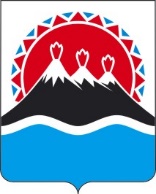 П О С Т А Н О В Л Е Н И ЕГУБЕРНАТОРА КАМЧАТСКОГО КРАЯ                  г. Петропавловск-КамчатскийПОСТАНОВЛЯЮ:Внести в таблицу приложения к постановлению Губернатора Камчатского края от 21.04.2020 № 58 «Об утверждении Перечня должностных лиц исполнительных органов государственной власти Камчатского края, уполномоченных составлять протоколы об административных правонарушениях» следующие изменения:пункт 15 изложить в следующей редакции:«                                                                                                                            »; пункт 17 изложить в следующей редакции:«                                                                                                                     ».        2. Настоящее постановление вступает в силу после дня его официального опубликования.№О внесении изменений в приложение к постановлению Губернатора Камчатского края от 21.04.2020 № 58 «Об утверждении Перечня должностных лиц исполнительных органов государственной власти Камчатского края, уполномоченных составлять протоколы об административных правонарушениях» 15.Министерство финансов   Камчатского краяНачальник отдела финансового контроля  контрольного управления, Государственный инспектор отдела контроля и регулирования контрактной системы контрольного управления 17.Агентство лесного хозяйства Камчатского краяКонсультант, главный специалист-эксперт отдела федерального государственного лесного контроля(надзора)[горизонтальный штамп подписи 1]  В.В. Солодов